MCR3U - Fish out of Water!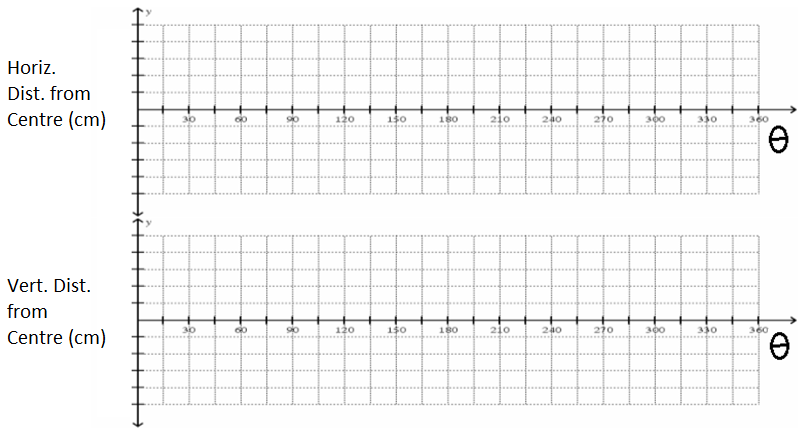 What are the key features, and what do they represent?